ПАМЯТКА ТУРИСТАМ, ВЫЕЗЖАЮЩИМ НА КИПРПерелет, трансфер и заселение в отельПеред выездом в аэропортПроверьте наличие следующих документов:заграничный паспорт;pro-visa, туристическая виза или действующая шенгенская виза;ваучер;страховой полис;авиабилет;при необходимости нотариально оформленное согласие на выезд ребенка в соответствии со ст. 20 Федерального закона "О порядке выезда из Российской Федерации и порядке въезда в Российскую Федерацию" и свидетельство о рождении.Рекомендуем взять с собой ксерокопии заграничного и российского паспортов, свидетельства о рождении ребенка, если летите вместе с ребенком.Загляните в ваш авиабилет и проверьте аэропорт и время вылета. Регистрация на рейс начинается за 3 часа в аэропортах Внуково и Домодедово, и за 2 часа в аэропорту Шереметьево, и заканчивается за 40 минут до вылета.По приезде в аэропорт:Сверьте информацию о вашем рейсе на информационном табло и пройдите к стойкам регистрации, номера которых указанны на табло. При прохождении регистрации предъявите заграничный паспорт и билет.Сдайте багаж на стойке регистрации.Получите посадочный талон. Обратите внимание на номер выхода и время для посадки на борт самолета (в посадочном талоне выход обозначается словом GATE, время - TIME).После прохождения регистрации и объявления о начале посадки необходимо пройти в соответствующие зоны для международных рейсов.Пассажиры международных рейсов проходят таможенный, паспортный контроль, а также контроль безопасности, после чего ожидают вылета рейса в стерильной зоне галереи международных воздушных линий. При прохождении контролей предъявляются заграничный паспорт и посадочный талон.При перевозке животных или растений, необходимо пройти фитоконтроль / ветеринарный контроль.Правила проведения предполетного и послеполетного досмотровВ соответствии с Приложением №1 Правил проведения предполетного и послеполетного досмотров, утвержденных приказом Министерства транспорта Российской Федерации от 25 июля 2007 г. №104 запрещено провозить на борту воздушного судна пассажирами в зарегистрированном багаже и в вещах, находящихся при пассажирах, следующих опасные вещества и предметы:Разрешено перевозить на борту воздушного судна членами экипажа и пассажирами с соблюдением требуемых условий следующие предметы и вещества:в зарегистрированном багаже в грузовых, багажных отсеках воздушного судна с изолированным доступом пассажиров к багажу во время полета:арбалеты, ружья для подводной охоты, шашки, сабли, тесаки, ятаганы, палаши, мечи, шпаги, штыки, кинжалы, ножи: охотничьи, ножи с выбрасывающимися клинками, с запирающими замками, имитаторы любого вида оружия;хозяйственно-бытовые ножи (ножницы) с длиной клинка (лезвия) свыше 60 мм; алкогольные напитки с содержанием более 24%, но не более 70% алкоголя по объему в емкостях вместимостью не более 5 л, в таре, предназначенной для розничной торговли - не более 5 л на одного пассажира;жидкости и алкогольные напитки с содержанием алкоголя по объему не более 24%;аэрозоли, предназначенные для использования в спортивных или бытовых целях, выпускные клапаны баллончиков которых защищены колпачками от самопроизвольного выпуска содержимого в емкостях вместимостью не более 0,5 кг или 500 мл - не более 2 кг или 2 л на одного пассажира;в вещах, находящихся при пассажирах:термометр медицинский - один на пассажира;тонометр ртутный в стандартном футляре - один на пассажира;барометр или манометр ртутный, упакованный в герметичный контейнер и опечатанный пломбой отправителя;одноразовые зажигалки - одна на пассажира;сухой лед для охлаждения скоропортящихся продуктов - не более 2 кг на пассажира;3% перекись водорода - не более 100 мл на пассажира;жидкости, гели и аэрозоли, относящиеся к неопасным: в емкостях вместимостью не более 100 мл (или эквивалентной емкостью в других единицах измерения объема), упакованные в надежно закрывающийся прозрачный пластиковый пакет объемом не более 1 л - один пакет на пассажира.Жидкости в контейнерах ёмкостью более 100 мл к перевозке не принимаются даже в том случае, если ёмкость заполнена лишь частично. Исключение по перевозке имеют лекарства, детское питание и специальные диетические потребности.Жидкости, приобретённые в магазинах беспошлинной торговли в аэропорту или на борту воздушного судна, должны быть упакованы в надёжно запечатанный (опломбированный) пластиковый пакет, обеспечивающий возможность идентификации содержимого пакета в течение полёта и имеющий достоверное подтверждение того, что эта покупка произведена в аэропортовых магазинах беспошлинной торговли или на борту воздушного судна в день (дни) поездки. Сохраняйте чек, подтверждающий покупку. Не открывайте пакет ни до посадки в салон, ни во время полёта.Администрация аэропорта, авиапредприятия, эксплуатанта вправе принимать решение о введении дополнительных мер по обеспечению авиационной безопасности на рейсах с повышенной опасностью, вследствие чего запрещать перевозку в салоне воздушного судна следующих предметов:штопоры;иглы для подкожных инъекций (если не будет представлено медицинское обоснование);вязальные спицы;ножницы с длиной лезвия менее 60 мм;складные (без фиксатора) дорожные, перочинные ножи с длиной лезвия менее 60 мм.Время полетаПерелет на Кипр составляет около 4 часов.По прибытии в аэропорт Ларнаки, ПафосаПо прибытии в аэропорт Ларнаки, Пафоса сразу пройдите на паспортный контроль. Далее следуйте пошаговой инструкции:Пройдите паспортный контроль (предъявляется заграничный паспорт, действующий не менее трех месяцев со дня окончания тура, про-виза либо шенгенскую виза).Получите свой багаж. На мониторах над лентами для багажа указан тот рейс, багаж с которого будет выдаваться на данной ленте.Выйдите из зала получения багажа, подойдите к стойке Туроператора или к встречающему вас представителю с табличкой и вашей фамилией . Ваш Туроператор указан в ваучере и памятке.Узнайте номер вашего автобуса для трансфера. Для этого отдайте ваш ваучер (1 экземпляр) представителю Туроператора.Пройдите на стоянку, найдите нужный вам автобус для трансфера (номера автобусов указаны на лобовом стекле), отметьтесь у сопровождающего автобус, назвав вашу фамилию, положите багаж в багажное отделение автобуса.Внимательно прослушайте информацию, которую сопровождающий (трансфермен) сообщит по пути следования в отель. Также сопровождающий (трансфермен) проинформирует вас о времени встречи с вашим отельным гидом.Внимание! Не все трансферы сопровождаются гидами.Информационная поддержка туристов оказывается по телефону, указанному на информационном конверте.В отелеПодойдите на ресепшен, где вам дадут регистрационную карточку.Заполните регистрационную карточку на английском языке.Сдайте заполненную регистрационную карточку, ваучер (1 экземпляр из 3), заграничный паспорт (заграничный паспорт вам вернут после снятия ксерокопии, уточните на ресепшене, когда вы сможете забрать свой паспорт).Ожидайте заселения. Заселение в отель происходит в 14:00-15:00. Если вы хотите заселиться в номер ранее указанного времени, необходимо заранее забронировать номер на сутки раньше даты вашего приезда (например, вы прилетаете на Кипр  в 5 утра 10 сентября, чтобы не ждать заселения до 14:00-15:00, вы можете забронировать номер не с 10 сентября, а с 9 сентября. В этом случае вас заселят в номер сразу же, как только вы приедете в отель). При заселении вам выдадут ключи от номера.После заселения в номер ознакомьтесь с предоставленной отелем информацией. Обратите внимание на то, какие услуги являются платными, и сколько они стоят (как правило, информация находится в папке и лежит на столе или прикроватной тумбочке).Встреча с отельным гидомВремя встречи с отельным гидом вам сообщит сопровождающий (трансфермен) по дороге в отель или представитель Туроператора в аэропорту, если трансфер осуществляется без сопровождения гида. В назначенное время вы должны подойти к отельному гиду, который будет ждать вас в холле отеля. На встречу возьмите с собой заграничный паспорт, ваучер, авиабилет на обратный вылет.По всем возникающим вопросам и проблемам обращайтесь к отельному гиду или на ресепшен отеля. Координаты гида (фото, имя, мобильный телефон) и часы, когда гид непосредственно находится в отеле, указаны на информационном стенде в холле отеля.Накануне вылета домойПодойдите на ресепшен, проверьте, есть ли у вас неоплаченные счета за дополнительные услуги (пользование мини-баром, телефоном и пр.). При наличии задолженностей оплатите их.Вечером подойдите к информационному стенду в отеле или к отельному гиду и уточните время вылета и выезда из отеля. Для этого нужно знать номер обратного рейса, которым вы вылетаете.Выезд из отеляВ день отъезда необходимо до 12:00 освободить номер, сдать ключи.Свой багаж вы можете оставить в камере хранения отеля.Во избежание различных осложнений, просим не опаздывать и подходить на трансфер в указанное время.Приезд в аэропорт Ларнаки, Пафоса для вылетаПо прибытии в аэропорт сразу у входа производится взвешивание багажа и его упаковка (при желании и за доп.плату).Подойдите к стойке регистрации, где указан номер вашего рейса (номера стоек вам дополнительно сообщит сопровождающий (трансфермен) в автобусе по пути в аэропорт).Пройдите регистрацию на рейс (предоставьте заграничный паспорт и билет).Сдайте багаж на стойке регистрации.Получите посадочный талон. Обратите внимание на номер выхода и время для посадки на борт самолета (в посадочном талоне выход обозначается словом GATE, время - TIME).Пройдите паспортный контроль (предоставьте заграничный паспорт).Пройдите в зал вылета, где ожидайте объявления на посадку вашего рейса.Полезная информацияВизаС 04.05.2009 был введен упрощенный способ въезда на Кипр для граждан РФ:туристы, имеющие действующую многократную шенгенскую визу и совершившие по ней хотя бы одну поездку в страну, выдавшую эту визу, могут въезжать на Кипр;оформление про-визы через консульство Кипра при оформлении туристической путевки (однократный въезд со сроком пребывания до 90 дней).Медицинское обслуживаниеВсе медицинское обслуживание на Кипре платное, но при наличии страхового полиса обслуживание производится бесплатно или с последующей компенсацией расходов согласно страховому полису (см. памятку, прилагаемую к страховому полису). При наступлении страхового случая необходимо обратиться в страховую компанию по телефонам, указанным в страховом полисе. Только при непосредственном информировании страховой компании и координировании ею ваших действий будет предоставлено бесплатное (или с последующей компенсацией расходов) обслуживание. Если вы планируете заниматься экстремальными видами отдыха на Кипре, то оформите специальный страховой полис.АптечкаПеред поездкой сформируйте и захватите с собой аптечку первой помощи, которая поможет вам при легких недомоганиях, сэкономит ваше время на поиски лекарственных средств и избавит от проблем общения на иностранном языке, кроме того множество лекарств могут в разных странах носить разные наименования.Рекомендуем взять с собой:ТранспортНа Кипре  есть 3 вида автобусного сообщения:городские автобусы, связывающие районы города. Ходят с 06:00 до 19:00 с интервалом 20-30 минут. Стоимость проезда в одну сторону 1 евро;междугородные автобусы ходят несколько раз в день и связывают между собой города;сельские автобусы, которые связывают деревни с близлежащими городами.Есть классификация и у такси. Городское такси оснащено таксометрами и в стоимость включается плата за посадку. Также действуют дневные (06:00-20:30) и ночные (20:30-06:00) тарифы. Дополнительная плата берется в праздничные дни, а также за каждое место багажа весом более 12 кг, ожидание или опоздание.Прокат автомобилейНа Кипре левостороннее движение, учитывайте это, если собираетесь взять машину напрокат.Автомобиль выдается напрокат  лицам с 23 лет и со стажем вождения не менее 5 лет при предъявлении следующих документов: водительского удостоверения, паспорта, кредитной карты либо достаточной суммы наличных для обязательного залога.Все машины имеют страховку "КАСКО". Минимальный срок проката - трое суток, километраж не ограничен. Убедитесь, что автомобиль полностью застрахован, включая фары и стекло. Бензин покупается самостоятельно, или машина может быть предоставлена с полным баком, в этом случае бензин оплачивается дополнительно. В случае ДТП нельзя передвигать машину до прибытия полиции. Полицейские могут не говорить на русском или английском языках и у вас не будет возможности объяснить свою версию события, поэтому необходимо немедленно сообщить фирме, где был взят автомобиль напрокат, и представителю ТEZ TOUR о случившемся. Обязательно имейте при себе права, паспорт и документы на прокат машины, так как возможны полицейские проверки.МагазиныВ магазинах гибкий график работы, в туристический сезон многие магазины открыты до позднего вечера.В небольших магазинах и на рынках не принято торговаться.СувенирыСамые популярные на Кипре покупки – серебряные изделия ручной работы, кружева, иконы, сладости (фрукты в медовом сиропе, шушуко (орехи в виноградном соку), лукум), а также оливковое масло, оливки, вино, сыр Халлуми.ВремяВремя летом совпадает с московским, зимой  отстает от московского на 1 час.ДеньгиДенежная единица Кипра - евро. При ввозе другой валюты, ее необходимо будет обменять в пунктах обмена или в банках. Отделения банков обычно открыты в будние дни с 8:30 до 13:00.Напряжение электросетиНапряжение электросети 220 В. Розетки трехштырьковые и с прямоугольными отверстиями. Для использования своих электроприборов вам понадобятся переходники (адаптеры), которые можно приобрести в любом магазине либо взять под залог (5-10 евро) на ресепшене отеля.Религия78% местного населения – православные, 18% - мусульмане.ЧаевыеКак правило, в ресторанах и отелях Кипра чаевые включаются в стоимость счета в размере 10%, поэтому оставлять их не обязательно.ТаможняИз России можно вывозить без оформления банковской справки до 3000$ на человека. Если вы вывозите до 10 000 долл. США на человека, сумма подлежит декларированию и проход осуществляется через красный коридор; если свыше 10 000 долл. США на человека, то необходимо иметь при себе банковские документы.Разрешен беспошлинный ввоз: 200 сигарет, или 50 штук сигар, или 250 грамм табака, 1 л спиртных напитков с содержанием алкоголя 22% об., 2 л вина с содержанием алкоголя менее 22% об., не более 0,06 л духов, не более 0,25 л туалетной воды.Запрещен ввоз наркотиков, холодного и огнестрельного оружия, фруктов, живых цветов и птиц, продуктов животного происхождения (мясо, рыба, яйца, мед) весом более 1 кг.К вывозу с Кипра запрещены: предметы с археологических раскопок (в том числе камни), предметы, найденные на берегу или на дне моря, предметы старины и произведения искусства, животных и птиц.Рекомендациидля питья рекомендуется использовать минеральную воду, которую можно приобрести в магазинах и барах отеля;драгоценности, деньги и документы рекомендуем хранить в сейфе, который находится в номере или в сейфе на стойке регистрации;рекомендуется сдавать ключ от номера на рецепцию отеля. В случае утраты ключа следует немедленно поставить в известность администрацию отеля.ТелефоныТелефонная связь на Кипре хорошая и сравнительно недорогая. Звонить можно из гостиницы, но это дороже.Для того, чтобы звонить по мобильному, выгоднее всего приобрести местную сим-карту. На Кипре действуют два основных мобильных оператора: Cyta и MTN. Для того, чтобы позвонить на местный номер (городской, мобильный), достаточно набрать 8-значный номер. Чтобы позвонить в Россию, надо набрать: +7 - код города или сотового оператора – номер телефона.Полезные телефоныПосольство России в Никосии + (357) 22 77 46 22, 22 77 21 41
Полиция, скорая помощь, пожарная  - 199 либо 122
Телефонная справочная служба: 192
Полиция (дежурный офицер): 1499
Медицинская служба, госпитали: 1400ЖЕЛАЕМ ВАМ ПРИЯТНОГО ПУТЕШЕСТВИЯ !взрывчатые вещества;средства взрывания и предметы, ими начиненные;сжатые и сжиженные газы;легковоспламеняющиеся жидкости;воспламеняющиеся твердые вещества;окисляющие вещества и органические перекиси;токсичные вещества;радиоактивные материалы;едкие и коррозирующие вещества;ядовитые и отравляющие вещества;оружие.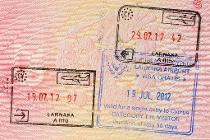 Про-виза позволяет въехать на Кипр один раз не более, чем на три месяцаболеутоляющие и сердечно-сосудистые средства;средства от несварения желудка;желчегонные;препараты против укачивания в транспорте;средства от укусов насекомых;перевязочный материал;водонепроницаемый лейкопластырь;барьерные контрацептивы;глазные капли;солнцезащитные средства.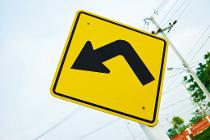 На Кипре левостороннее движение, что может создавать трудности туристам